Задание №1«До сих пор экономическая мысль, главным образом с начала XIX в., обращала внимание, и довольно пристальное, преимущественно… на процессы колебательного характера, длительностью примерно в 7–11 лет, известные под именем «промышленно-капиталистических циклов».Однако эти 7-11-летние циклы, по-видимому, не являются единственным типом циклов конъюнктуры. В действительности динамика капиталистического хозяйства сложнее.Уже некоторое время тому назад при изучении динамики капиталистического общества я натолкнулся на явления, которые было трудно объяснить, не допустив существования длительных и очень глубоких и значительных по своему влиянию колебательных процессов в народнохозяйственной динамике. Натолкнувшись на такие явления, уже в 1922 г. я высказал мысли о существовании <этих> циклов конъюнктуры… они являются весьма важным и существенным фактом экономической динамики, фактом, отражения которого встречаются во всех основных отраслях социально-экономической жизни».Ответьте на следующие вопросы:1. Кто является автором приведенного фрагмента?2 Какое название получили выделенные автором циклы в современной экономической литературе? В чем заключаются причины данных циклов? Свой ответ поясните.Задание №2Про  каждого  из  финансовых   аналитиков   И  и  К   известно,   что   ошибка   их  прогноза  не превышает соответственно 5% и 10% от выданного прогноза. По прогнозу аналитика И курс российского рубля к доллару США на 01 апреля 2016 года будет составлять 70 рублей за один доллар США, тогда как согласно прогнозу аналитика K — 65 рублей за один доллар США.В каких пределах следует ожидать курс российского рубля к доллару США на 01 апреля 2016 года, если финансовые аналитики И и К ошибутся не более, чем обычно.Задание №3В январе 2015 года инвестиционный аналитик Роман Богатеев распределил свои сбережения между тремя инвестиционными инструментами: (А) драгоценные металлы (золото); (Б) облигации государственного займа; (В) банковский депозит в долларах США.Причем на каждые два рубля, вложенные в инструмент А приходилось три рубля, вложенных    в инструмент Б, а на каждые два рубля, вложенные в инструмент Б, приходилось пять рублей, вложенные в инструмент В.Известно,  что  за  2015  год  средний  доход  В.В. Богатеева   на  вложенный  рубль   составил 46 копеек, причем инвестиции в золото принесли 31% годовых, а в размещение средств в долларах США — 64% годовых.Выполните следующее задание:Определите, какую доходность принесли Роману. Богатееву инвестиции в облигации государственного займа.Задание №4Спрос на товар Z предъявляют две группы потребителей, функции спроса которых имеют видQ	172	11     pи   Q2   48 2 p(p  —  цена,  рублей;  Q  —  количество,  штук)  соответственно.  Функциярыночного предложения товара Z имеет видp  Q  5 .2Известно, что при ценеp0   выручка производителей от продажи товара Z потребителям первойгруппы  ( TR1 )  равна  выручке  производителей  от  продажи  товара  Z  потребителям  второй группы( TR2  ), а при цене  p1  ( p1   p0 ) TR1  на 40% меньше TR2    .Выполните следующее задание:Определите суммарную выручку производителей от продажи товара Z при ценеp0 .Задание №5Фирма «ABC» действует на совершенно конкурентном рынке товара Игрек.Известно, что на рынке товара Игрек установилась цена в размере 780 рублей за единицу товара. Переменные  издержки  фирмы  «ABC»   слагаются   из   расходов   на заработную   плату   и   затрат на приобретение импортного сырья (заготовок для производства товара Игрек).Расходы	на   заработную	плату	фирмы	«ABC»	описываются	функциейZQ  120 Q(Q  —  выпуск  фирмы,  единиц),  а   заготовки  для  производства  товара  Игрек  фирма  закупает       у официального  импортера  по  цене  11 долларов  США  за  одну  заготовку  (оплата  производится   в рублях раз в месяц по курсу Центрального банка на первый календарный день месяца).Постоянные издержки фирмы составляют 25 тысяч рублей. Других издержек фирма не несет.Выполните следующее задание:Определите, при каком курсе рубля к доллару США фирме «ABC» будет вынуждена покинуть рынок товара Игрек в краткосрочном периоде.Задание №6В своем Послании Федеральному Собранию 2003 года Президент России поставил следующую задачу: «за десятилетие мы должны как минимум удвоить валовой внутренний продукт страны».Изучите ниже приведенные статистические данные о динамике ВВП России в 2003–2013 годах:ВВП России в текущих ценах, млрд. руб.ВВП России в постоянных ценах 2008 года, млрд. руб.Ответьте на следующие вопросы:Анализируя какой экономический показатель, можно определить, была ли выполнена поставленная задача. На сколько процентов фактически увеличился ВВП России за десятилетие?Задание №7В  2015 году российские экономисты отметили  знаменательное   событие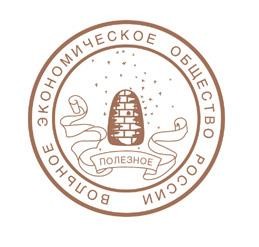 — 250-летие Вольного экономического общества России (ВЭО) — первого института гражданского общества страны.Общество было основано указом Императрицы Екатерины Великой по инициативе представителей российского дворянства и деятелей науки, которые руководствовались целями служения Отечеству, прогрессивного развития сельского хозяйства и промышленности Российской империи. В основе деятельности ВЭО заложено два основных принципа: быть «Императорским» (державным)   —   служить   российскому   государству;   быть    «Вольным»    —обеспечивать независимый и объективный подход, представляющий разнообразные точки зрения, объединяя все конструктивные силы страны.Члены Вольного экономического общества объединяют свои усилия с целью формирования общественного мнения по наиболее важным вопросам экономического развития нашей страны, активно сотрудничают с государственными структурами, дают оценки различных проектов и программ, ведут научно-исследовательские работы, консультируют представителей федеральных, региональных и местных органов власти по вопросам текущей экономической политики.Выполните следующее задание:В первом Уставе Общества говорилось: «Нет удобнейшего средства к приращению во всяком государстве народного благосостояния как стараться приводить экономию в лучшее состояние, показывая надлежащие способы». Назовите наиболее значимые предложения Вольного экономического общества по «приведению экономики страны в надлежащий порядок».Кто из членов Вольного экономического общества России, на Ваш взгляд, внес наибольший вклад в социально-экономическое развитие России? Подготовьте аналитическую справку с информацией  о выбранном Вами экономисте.2003 г.2004 г.2005 г.2006 г.2007 г.2008 г.2009 г.2010 г.2011 г.2012 г.2013 г.13208,217027,221609,826917,233247,541276,838807,246308,555967,262176,566190,12003 г.2004 г.2005 г.2006 г.2007 г.2008 г.2009 г.2010 г.2011 г.2012 г.2013 г.29304,931407,833410,536134,639218,741276,838048,639762,241457,842869,643444,4